REVIEW STUDY GUIDE FOR UNIT 6 Describe the earth’s crust.What is the earth’s core is made from?What causes the earth’s inner core to be solid?What rock type makes up the continental crust?Describe Wegener’s hypothesis of continental drift.What was Pangaea?Describe evidence that supports Wegener’s hypothesis.What is a tectonic plate?Define a transform fault boundary.What is a rift valley?What is a convergent boundary?Where is new ocean crust formed?What type of boundary do we find in an area of sea-floor spreading?What is a subduction zone?What type of plate boundary are volcanic arch islands formed?What is a fault?What is an earthquakes epicenter?What type of movement occurs on the ground surface because of the earthquake?What fault line is responsible for the 1906 San Francisco earthquake?What seismic wave moves the fastest?Which seismic waves are the most destructive?In order to determine an earthquakes’ epicenter, a scientist will need _____?Using your travel-time graph to answer the following:What is the distance between seismic station and the epicenter, if the first S wave arrives 4 minutes after the first P wave?When does the first P wave arrive if the earthquake epicenter is 2500 km from the seismic station?How much time is there between the first P wave and S wave if the seismic station is 2000 kilometers from the epicenter?An earthquake’s magnitude is a measure of _______? What instrument measures an earthquake?What is an earthquake’s intensity?What is the Richter magnitude?List 3 things that affect the amount of destruction caused by an earthquake?What is a tsunami?What layer of the earth will an S waves not travel through?What is the most abundant gas associated with volcanic activity?What plays a major part in determining the form of a volcano?The most violent volcanic eruptions are associated with what type of volcano?Structures that form from cooling and hardening of magma beneath the Earth’s surface is known as ____?List 3 factors that affect the melting point of rock.A magma’s viscosity is directly related what factor?List 3 factors that determine whether a volcano remains quiet or erupt violently.Particles produced in a volcanic eruption are known as _______.The area on Earth where there is a large concentration of volcanoes is known as ________.What is a caldera?LABEL THE PARTS OF EARTH IN THE DIAGRAM BELOW: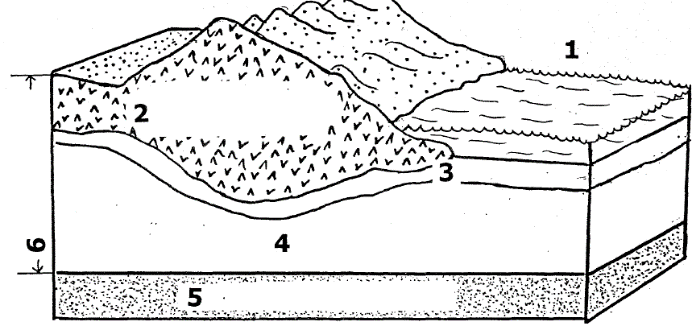 LABEL EACH PART OF THE DIAGRAM BELOW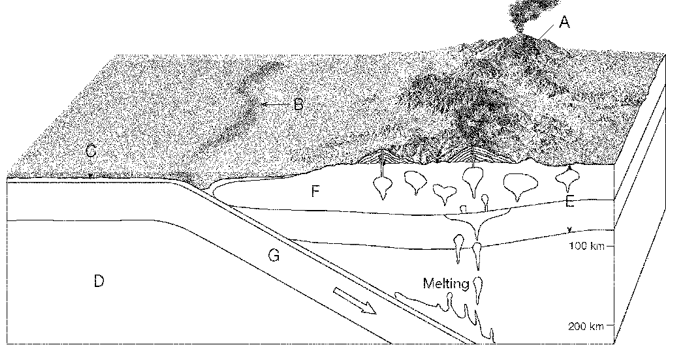 